Рекомендации для родителей:«Профилактика нарушения осанки и плоскостопия у дошкольников».Ребенок, имеющий плоскостопие, быстро утомляется, испытывает боли вобласти позвоночника, в тазобедренных суставах, коленях и ступнях.Освободиться от недуга довольно трудно, гораздо легче предотвратить еговозникновение. Предлагаем комплекс специальных упражнений дляпрофилактики плоскостопия.
Практические советы для родителейЛечебная гимнастика в домашних условиях с детьми:1.При исходном положении — ноги врозь, носки повернуты внутрь —выполнять попеременные повороты корпуса вправо и влево с поворотомсоответствующей стопы на наружный край. Несколько минут походить наносках. Столько же походить на пятках. Немного походить с поджатымипальцами ног. Походить с поднятыми пальцами ног2.Несколько раз в день по 10—15 минут ходить на наружном крае стопы, как«мишка косолапый». Попытаться несколько раз пальцами ног поднять с полалюбой мелкий предмет: карандаш, платок и т.д. Лечь на пол и двигатьстопами влево и вправо, вперед и назад, сгибать и разгибать пальцы.3.С детства приучайте вашего ребенка читать, писать и рисовать, поставивстопу на наружный край. Еще лучше совместить эту пассивную позу сактивной гимнастикой: во время сидячих игр и занятий пусть малыш как бысгребает подошвами в кучу воображаемый песок.Помимо физических упражнений необходимы ежедневные ножные ванны(температура воды 36-37 градусов) в течение 1-1,5минут.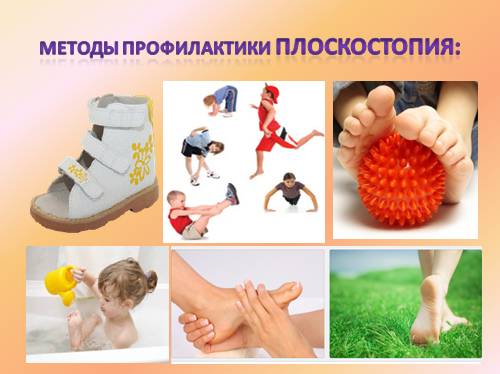 Водные профилактические процедуры.И для детей, и для взрослых полезно перед сном сделать ванну для ног.Возьмите два тазика — с горячей (как только терпит нога) и холодной водой.Сначала распарьте стопы в горячей воде, затем опустите в холодную. Такпопеременно 2—3 раза. Кожа станет красной, в ногах появится приятноеощущение. В воду можно добавлять немного морской соли, питьевой соды,настои ромашки, шалфея, дубовой коры, цветов бессмертника, листьев мятыперечной. После того как стопа распарилась, помассируйте ее, «вылепливая»своды стоп и как бы собирая стопу в «кулачок». И у детей, и у взрослыхпосле такой процедуры наблюдается хороший сон.Массаж стоп.Поглаживание и растирание (основанием ладони, тыльной поверхностьюполусогнутых пальцев) стопы от пальцев к пяточной области. Массируютсятакже голени - по направлению от стопы к коленному суставу.Массаж можно проводить и при появлении чувства усталости в ногах посленапряженной мышечной работы. Время выполнения – 2 - 4 минуты.И.п.: ребенок лежит на спине, ногами к взрослому.Выполнение. Возьмите левой рукой левую ногу ребенка так, чтобы голеньлегла между большим и указательным пальцами. Большим пальцем правойруки круговыми движениями энергично растираем ступни (указательный исредний пальцы лежат на наружной поверхности стопы).Как показывает практика, регулярное выполнение упражнений для стоппредотвращает возникновение плоскостопия.Выбираем обувь.Для того, чтобы при ходьбе стопа принимала физиологическую форму и недеформировалась, необходимо правильно подобрать обувь. Основная задачадетских ботиночек — защищать ногу от ударов, придавать устойчивость и непрепятствовать естественному развитию мышц стопы. Обувь должна бытьлегкой, изготовленной из натуральных материалов, с жестким задником инебольшим каблуком. Обязательной деталью любой детской обуви (иуличной, и домашней) должен быть супинатор. Этот маленький бугорок увнутреннего края подошвы поднимает продольный свод стопы иобеспечивает физиологически правильную фиксацию ножки. А вотортопедическая коррекция и профилактика плоскостопия при помощиспециальных ортопедических стелек детям дошкольного возраста (до 6—7лет) не рекомендуется. От длительного ношения таких стелек у малышейможет наступить атрофия связок стопы.Не навреди.Отдавая ребенка в спортивную секцию, позаботьтесь о том, чтобы комплексзанятий соответствовал возрасту, весу и росту малыша. Для этого поговоритес педиатром и врачом по лечебной гимнастике (ЛФК). Постоянныеперегрузки могут стать причиной серьезных проблем. Если у ребенкаплоскостопие ему до выздоровления не стоит заниматься ритмическойгимнастикой, бегом и прыжками. При плоскостопии малышу трудносмягчить удары при приземлении на пол, они приходятся на стопу иотдаются в позвоночнике. Это может привести к серьезным травмам скелета.Из всех видов спорта для профилактики и лечения плоскостопия лучше всегоподходит плавание, когда мышцы стопы работают особенно эффективно.Поэтому, необходимо, чтобы дети с раннего возраста соблюдали режимдня, занимались в достаточном объѐме физической культурой, закаливанием,использовали мебель по своему росту, правильно питались. Лекарственныхпрепаратов для лечения нарушения осанки не существует, плоскостопия,только физическая культура во всех еѐ формах способна укрепить мышечнуюсистему, создать хорошо развитый мышечный корсет, а, следовательно,сохранить или воспитать правильную осанку и здоровье на долгие годы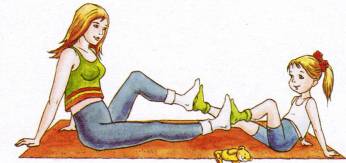 